Campagnelied “Down in Africa”   Zuidactie 2023Am                                   Dm    Hey reis je mee naar Goma,                   Cmidden in Afrika,            Gonder de vulkaan,                           Amen aan het Kivumeer.Am                        Dm     Met Talis en Enock,                   CColette en Jemima,                         Gdiep down in Africa.              F                                  Em   Daar voel je de magie,F                            Em    van l’ école de vie.F                                   Em    Die maakt je zo happy,          Dm     Cop je chukudu.Am                             Dm     ’t Is er niet altijd simpel,                          Cje wordt soms aangestaard,                Gniet overal aanvaard.Am                               Dm      Dus stap op onze bus,                   Chet is hier lekker knus,                       Gwe schuiven wel wat op,                                 Amzo wordt ons ritje top.	F                                  Em   Daar voel je de magie,F                            Em    van l’ école de vie.F                                   Em    Die maakt je zo happy,          Dm     Cop je chukudu.Am                                  Dm     We werken aan zelfstandigheid,                    Cdoen onze eigen was,                   Gen dansen in de klas.Am                                 Dm      Op school kweken we dieren,                    Cen planten op het veld,                           Gvan vloek naar superheld.              F                                  Em   Daar voel je de magie,F                            Em    van l’ école de vie.F                                   Em    Die maakt je zo happy,          Dm     Cop je chukudu.Am                                     Dm     Het kan nog wel wat vlotter gaan,                Cmet een extra bus,                 Gen water uit de kraan.Am                                                 Dm     Kom steek je handen uit de mouwen,                   Cwant wie een ander helpt,                           Gwordt ook een superheld. F                                  Em   Daar voel je de magie,F                            Em    van l’ école de vie.F                                   Em    Die maakt je zo happy,          Dm     Cop je chukudu.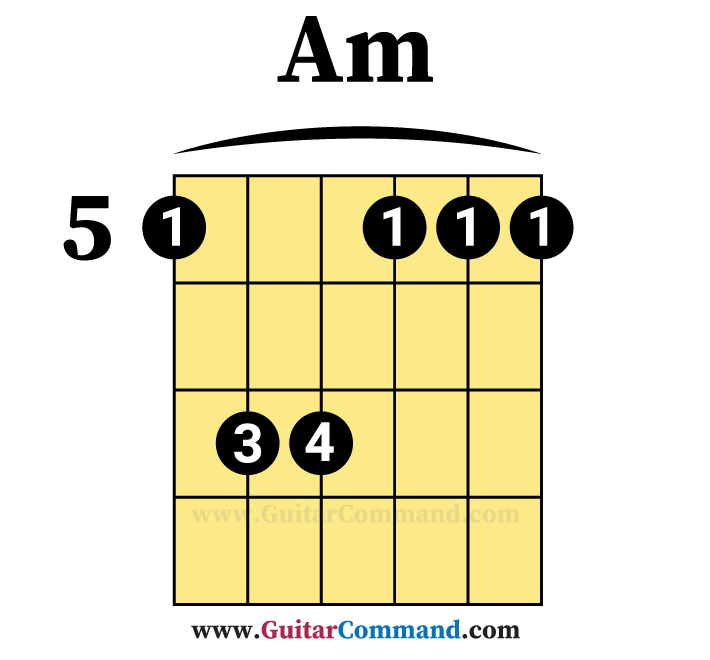 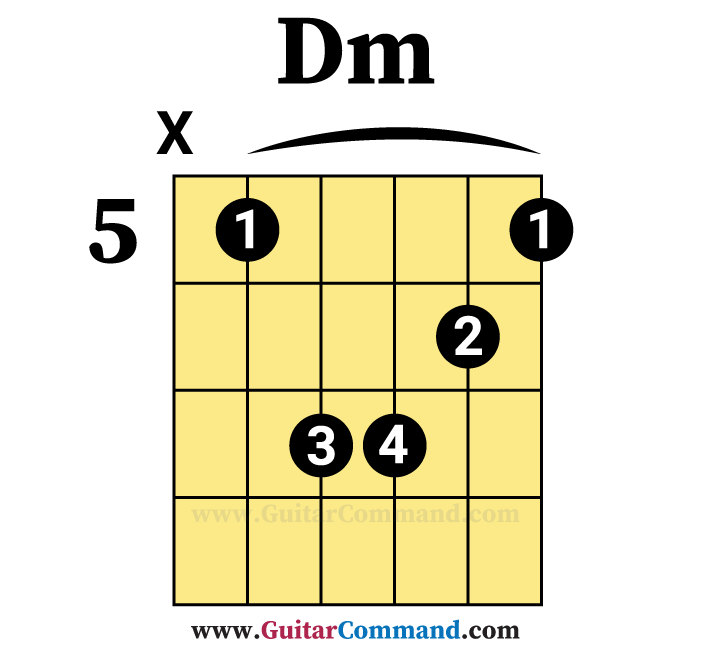 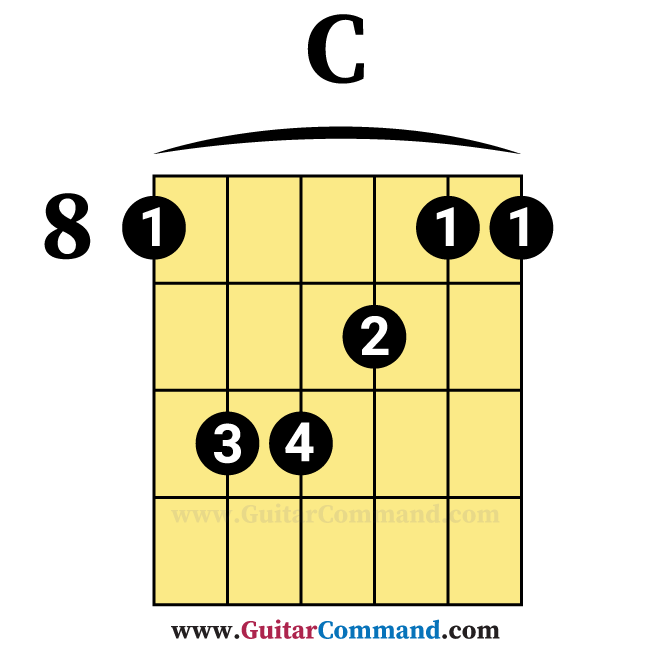            G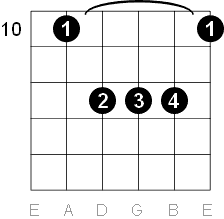 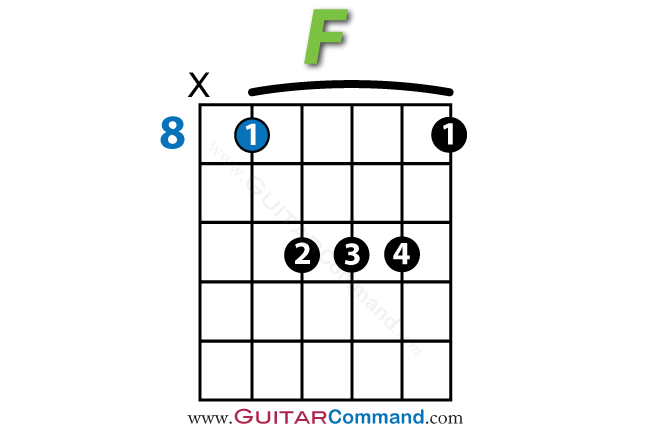 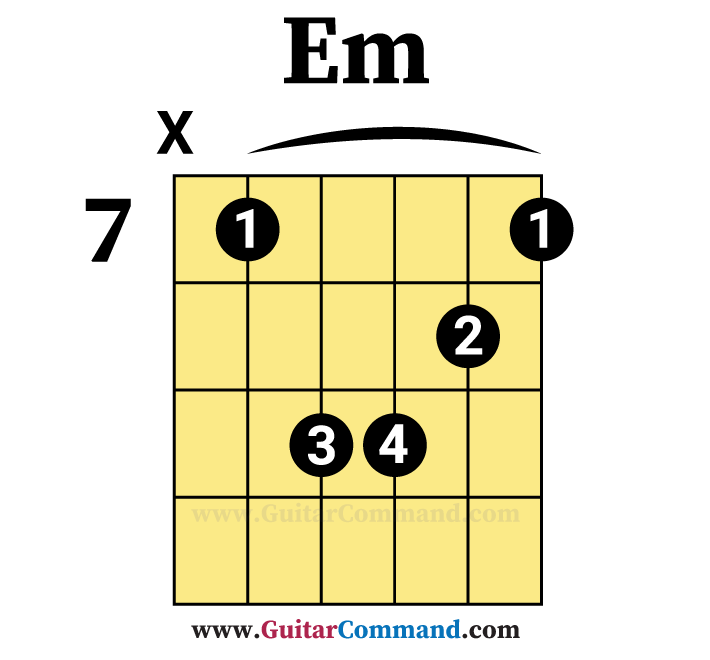 